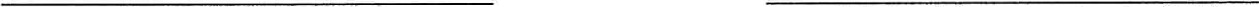 	(Nazwa Wykonawcy)	(Miejsce i data sporządzenia oferty)(Adres Wykonawcy)(Telefon, fax)Fundacja Edukacja, Zdrowie, Rozwój ul. Spółdzielców 1, 34-200 Sucha Beskidzka OFERTANawiązując do ogłoszenia o zapytaniu ofertowym pn. Zakup 9-osobowego mikrobusa dostosowanego do potrzeb osób niepełnosprawnych składamy następującą ofertę za realizację zamówienia: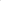 Cenna netto w wysokości: ……………………………złCena brutto w wysokości:……………………………..złW tym podatek VAT w wysokości:……………………złCena słownie: Cena netto:……………………………………………………………………………… Cena brutto:……………………………………………………………………………..W tym…………% podatku VAT w wysokości: …………………………………………………………………………………………..Zobowiązujemy się zrealizować zamówienie w terminie do:…………………………..Opis spełnienie warunków zamówienia zawiera załącznik do niniejszej oferty. Oświadczamy, że: Zapoznaliśmy się z dokumentami prowadzonego postępowania oraz uzyskaliśmy niezbędne informacje do przygotowania oferty i realizacji zamówienia.Uważamy się związani niniejszą ofertą przez okres 30 dni od upływu terminu składania ofert. Niniejsza oferta oraz wszelkie załączniki do niej są jawne i nie zawierają informacji stanowiących tajemnicę przedsiębiorstwa w rozumieniu przepisów ustawy o zwalczaniu nieuczciwej konkurencji.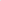 Oferta wraz z załącznikiem zawiera………………….ponumerowanych stron.						…………………………………………….								(podpis osoby uprawnionej do reprezentacji Wykonawcy)